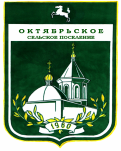 МУНИЦИПАЛЬНОЕ ОБРАЗОВАНИЕ  «ОКТЯБРЬСКОЕ СЕЛЬСКОЕ ПОСЕЛЕНИЕ»АДМИНИСТРАЦИЯ ОКТЯБРЬСКОГО СЕЛЬСКОГО ПОСЕЛЕНИЯПОСТАНОВЛЕНИЕ«22»  декабря 2017  г.                                                                                                                 № 78с. ОктябрьскоеОб     обеспечении   доступа   к     информации о деятельности Администрации Октябрьского сельского поселенияВ соответствии с Федеральным законом от 9  февраля 2009 г. N 8-ФЗ "Об обеспечении доступа к информации о деятельности государственных органов и органов местного самоуправления" и  в  целях определения  порядка организации  доступа к  информации о  деятельности  Администрации   Октябрьского сельского  поселенияПОСТАНОВЛЯЕТ:ПОСТАНОВЛЯЮ:1. Утвердить  Порядок   обеспечения  доступа  к  информации о деятельности Администрации  Октябрьского    сельского поселения   согласно приложению 1.2. Считать официальным сайтом Администрации  Октябрьского  сельского  поселения  официальный Интернет-сайт с адресом в сети Интернет: (http://www.oktsp.tomskinvest.ru).3.  Считать официальным источником опубликования информации о деятельности Администрации   Октябрьского  сельского  поселения в средствах массовой информации   «Информационный бюллетень Октябрьского сельского поселения».4. Утвердить Перечень информации о деятельности Администрации Октябрьского   сельского поселения, размещаемой в сети Интернет,  согласно  приложению 2.         5. Опубликовать настоящее Постановление в Информационном бюллетене Октябрьского сельского поселения и разместить на официальном сайте муниципального образования «Октябрьское сельское поселение» в сети Интернет (http://www.oktsp.tomskinvest.ru).         6. Настоящее постановление вступает в силу со дня его официального опубликования.         7. Контроль за исполнением настоящего постановления оставляю за собой.Глава поселения(Глава Администрации)                                                                                           А.Н. ОсиповПриложение 1  к постановлению Администрации Октябрьского сельского поселения от 22.12.2017 г. № 78                                                                                                                                                                ПОРЯДОК организации  доступа к  информации о  деятельности Администрации   Октябрьского  сельского  поселения	1. Настоящий Порядок  в соответствии с Федеральным законом от 09 февраля 2009 № 8-ФЗ "Об обеспечении доступа к информации о деятельности государственных органов и органов местного самоуправления"  определяет    организацию  доступа к  информации о  деятельности Администрации   Октябрьского сельского  поселения.2. Доступ к информации о деятельности Администрации Октябрьского сельского поселения обеспечивается следующими способами:1) обнародование (опубликование) информации в средствах массовой информации;2) размещение информации в сети Интернет;3) размещение информации в помещениях, занимаемых Администрацией поселения,  а также через библиотечные и архивные фонды;4) присутствие граждан (физических лиц), в том числе представителей организаций (юридических лиц), общественных объединений, государственных органов и органов местного самоуправления на заседаниях коллегиальных органов Администрации;5) предоставление информации пользователям информацией по их запросу;6) другими способами, предусмотренными законами и (или) иными нормативными правовыми актами, муниципальными правовыми актами Администрации Октябрьского  сельского поселения.3. Информация может предоставляться в устной форме и в документированной форме, в том числе в виде электронного документа.В случае если форма предоставления информации о деятельности Администрации   Октябрьского сельского  поселения не установлена, она может определяться запросом пользователя информацией. При невозможности предоставления указанной информации в запрашиваемой форме информация предоставляется в том виде, в каком она имеется в Администрации   Октябрьского  сельского  поселения.4. Организацию доступа  к  информации о  деятельности  Администрации поселения  осуществляют должностные  лица  Администрации   Октябрьского   сельского  поселения в соответствии  с  их  должностными  обязанностями,  определёнными  должностными  инструкциями.5. При  организации  доступа  к  информации о  деятельности Администрации   Октябрьского сельского  поселения  должностные  лица  обязаны:1) обеспечить  соблюдение  прав пользователей  информацией, установленных  порядка  и  сроков предоставления  информации;2) обеспечить  достоверность  предоставляемой  информации;3) соблюдать  права  граждан  на неприкосновенность  частной  жизни, личную  и  семейную  тайну, защиту  их  чести  и  деловой  репутации, права  организаций на  защиту  их  деловой  репутации;4) изымать  из  предоставляемой информации сведения, относящиеся к информации  ограниченного  доступа;5) в  случае  предоставления  информации, содержащей  неточные  сведения, безвозмездно  по  письменному  заявлению пользователя  информацией, которое  должно  быть  мотивировано, устранить  имеющиеся  неточности.	6. При  организации  доступа к  информации о  деятельности Администрации   Октябрьского  сельского  поселения должностные  лица  имеют  право:	1) уточнять  содержание  запроса в  целях  предоставления  пользователю информацией необходимой  информации;	2) в ответе  на  запрос  ограничиться указанием  названия, даты выхода и номера средства массовой  информации, в котором  опубликована запрашиваемая  информация, и (или) электронного адреса официального  сайта, на котором размещена запрашиваемая  информация.Приложение 2  к постановлению Администрации Октябрьского сельского поселения                                                                                                                                                                      от 22.12.2017 г. № 78ПЕРЕЧЕНЬ
информации о деятельности Администрации Октябрьского
сельского поселения, размещаемой в сети Интернет
Категория информацииПериодичность размещенияСрок размещенияСрок размещенияДолжностное лицо, ответственное за предоставление информацииДолжностное лицо, ответственное за предоставление информации1233441. Общая информация об Администрации  1. Общая информация об Администрации  1. Общая информация об Администрации  1. Общая информация об Администрации  1. Общая информация об Администрации  1. Общая информация об Администрации  1.1. Наименование и структура Администрации, почтовый адрес, адрес электронной почты, номера телефонов поддерживается в актуальном состоянииВ течение 7 рабочих дней с момента информационного событияВ течение 7 рабочих дней с момента информационного событияДелопроизво-дительДелопроизво-дитель1.2. Сведения о полномочиях Администрации, задачах и функциях Администрации, а также перечень законов и иных нормативных правовых актов, определяющих эти полномочия, задачи и функцииподдерживается в актуальном состоянииВ течение 7 рабочих дней с момента информационного событияВ течение 7 рабочих дней с момента информационного событияДелопроизво-дительДелопроизво-дитель1.3. Перечень подведомственных Администрации организаций (при наличии), сведения об их задачах и функциях, а также почтовые адреса, адреса электронной почты (при наличии), номера телефоновподдерживается в актуальном состоянииВ течение 7 рабочих дней с момента информационного событияВ течение 7 рабочих дней с момента информационного событияДелопроизво-дительДелопроизво-дитель1.4.  Сведения о Главе Октябрьского  сельского поселения, депутатах Совета сельского поселения (фамилии, имена, отчества, а также при согласии указанных лиц иные сведения о них)Поддерживается в актуальном состоянииВ течение7 рабочих днейс момента информационного событияВ течение7 рабочих днейс момента информационного событияДелопроизво-дительДелопроизво-дитель1.5. Перечни информационных систем, банков данных, реестров, регистров, находящихся в ведении Администрации, подведомственных Администрации организацийПоддерживается в актуальном состоянииВ течение7 рабочих днейс момента информационного событияВ течение7 рабочих днейс момента информационного событияДелопроизво-дительДелопроизво-дитель2.  Информация о нормотворческой деятельности Администрации поселения2.  Информация о нормотворческой деятельности Администрации поселения2.  Информация о нормотворческой деятельности Администрации поселения2.  Информация о нормотворческой деятельности Администрации поселения2.  Информация о нормотворческой деятельности Администрации поселения2.  Информация о нормотворческой деятельности Администрации поселения2.1.  Постановления Администрации, включая сведения о внесении в них изменений, признании их утратившим силу, признании их судом не действующими По мере утвержденияПо мере утвержденияВ течение7 рабочих днейс момента информационного событияВ течение7 рабочих днейс момента информационного событияУправляющий деламиСпециалисты Администрации2.2.  Тексты проектов постановлений Администрации поселения, решений Совета поселения, внесенных в Совет Октябрьского сельского поселенияПо мере утвержденияПо мере утвержденияВ течение7 рабочих днейс момента информационного событияВ течение7 рабочих днейс момента информационного событияУправляющий деламиСпециалисты Администрации2.3. Информация о размещении заказов на поставки товаров, выполнение работ, оказание услуг для  муниципальных нужд Октябрьского  сельского поселения в соответствии с законодательством Российской Федерации о размещении заказов на поставки товаров, выполнение работ, оказание услуг для муниципальных нужд По мере утвержденияПо мере утвержденияВ течение 7 рабочих дней с момента информационного событияВ течение 7 рабочих дней с момента информационного событияГлавный специалист2.4. Административные регламенты, стандарты  муниципальных услугПо мере утвержденияПо мере утвержденияВ течение 7 рабочих дней с момента информационного события В течение 7 рабочих дней с момента информационного события Управляющий деламиСпециалисты Администрации2.5.  Установленные формы обращений, заявлений и иных документов, принимаемых Администрацией  к рассмотрению в соответствии с законами и иными нормативными правовыми актами, муниципальными правовыми актами Администрации Октябрьского  сельского поселения По мере утвержденияПо мере утвержденияВ течение 7 рабочих дней с момента информационного событияВ течение 7 рабочих дней с момента информационного событияДелопроизво-дитель2.6.  Порядок обжалования постановлений и иных решений, принятых Администрацией сельского поселенияПо мере утвержденияПо мере утвержденияВ течение 7 рабочих дней с момента информационного события В течение 7 рабочих дней с момента информационного события Делопроизво-дитель3. Информации о целевых и иных программах 3. Информации о целевых и иных программах 3. Информации о целевых и иных программах 3. Информации о целевых и иных программах 3. Информации о целевых и иных программах 3. Информации о целевых и иных программах 3.1. Информация об участии Администрации сельского поселения в целевых и иных программах, а также о проводимых мероприятиях, в том числе сведения об официальных визитах и о рабочих поездках руководителей и официальных делегаций Администрации поселения Поддерживается в актуальном состоянииПоддерживается в актуальном состоянииВ течение 7 рабочих дней с момента информационного событияВ течение 7 рабочих дней с момента информационного событияДелопроизво-дитель4.  Защита населения и территорий от чрезвычайных ситуаций4.  Защита населения и территорий от чрезвычайных ситуаций4.  Защита населения и территорий от чрезвычайных ситуаций4.  Защита населения и территорий от чрезвычайных ситуаций4.  Защита населения и территорий от чрезвычайных ситуаций4.  Защита населения и территорий от чрезвычайных ситуаций4.1.  Информация о состоянии защиты населения и территорий от чрезвычайных ситуаций и принятых мерах по обеспечению их безопасности, о прогнозируемых и возникших чрезвычайных ситуациях, о приемах и способах защиты населения от них, а также иную информацию, подлежащую доведению Администрацией поселения до сведения граждан и организаций в соответствии с федеральными законами, законами Томской областиПоддерживается в актуальном состоянииВ течение7 рабочих днейс момента информационного событияВ течение7 рабочих днейс момента информационного событияСпециалист 2 категорииСпециалист 2 категории5. Результаты проверок, проводимых и проведенных в муниципальном образовании 5. Результаты проверок, проводимых и проведенных в муниципальном образовании 5. Результаты проверок, проводимых и проведенных в муниципальном образовании 5. Результаты проверок, проводимых и проведенных в муниципальном образовании 5. Результаты проверок, проводимых и проведенных в муниципальном образовании 5. Результаты проверок, проводимых и проведенных в муниципальном образовании 5.1. Информация о результатах проверок, проведенных Администрацией поселения, пределах  полномочий  Поддерживается в актуальном состоянииВ течение 7 рабочих дней с момента информационного события В течение 7 рабочих дней с момента информационного события Делопроизво-дительДелопроизво-дитель5.2. Информация о результатах проверок, проведенных в Администрации поселения, подведомственных Администрации поселения организацияхПоддерживается в актуальном состоянииВ течение7 рабочих днейс момента информационного событияВ течение7 рабочих днейс момента информационного событияДелопроизво-дительДелопроизво-дитель6. Анализ  деятельности Администрации поселения6. Анализ  деятельности Администрации поселения6. Анализ  деятельности Администрации поселения6. Анализ  деятельности Администрации поселения6. Анализ  деятельности Администрации поселения6. Анализ  деятельности Администрации поселения6.1.  Тексты официальных выступлений и заявлений Главы Октябрьского  сельского поселенияПоддерживается в актуальном состоянииПоддерживается в актуальном состоянииВ течение 7 рабочих дней с момента информационного события Делопроизво-дительДелопроизво-дитель7. Статистическая информация о деятельности Администрации поселения7. Статистическая информация о деятельности Администрации поселения7. Статистическая информация о деятельности Администрации поселения7. Статистическая информация о деятельности Администрации поселения7. Статистическая информация о деятельности Администрации поселения7. Статистическая информация о деятельности Администрации поселения7.1. Статистические данные и показатели, характеризующие состояние и динамику развития экономической, социальной и иных сфер жизнедеятельности, регулирование которых отнесено к полномочиям Администрации Поддерживается в актуальном состоянииПоддерживается в актуальном состоянииВ течение7 рабочих днейс момента информационного событияУправляющий деламиСпециалисты АдминистрацииУправляющий деламиСпециалисты Администрации7.2. Сведения об использовании Администрацией поселения, подведомственными Администрации поселения организациями выделяемых бюджетных средств Поддерживается в актуальном состоянииПоддерживается в актуальном состоянииВ течение7 рабочих днейс момента информационного событияГлавный специалистГлавный специалист8.  Информация о кадровом обеспечении поселения8.  Информация о кадровом обеспечении поселения8.  Информация о кадровом обеспечении поселения8.  Информация о кадровом обеспечении поселения8.  Информация о кадровом обеспечении поселения8.  Информация о кадровом обеспечении поселения8.1. Порядок поступления граждан на муниципальную  службуподдерживается в актуальном состояниив течение 7 рабочих дней с момента информационного события в течение 7 рабочих дней с момента информационного события Управляющий деламиУправляющий делами8.2.  Сведения о вакантных должностях муниципальной службы, имеющихся в Администрации поселенияподдерживается в актуальном состояниив течение 7 рабочих дней с момента информационного события в течение 7 рабочих дней с момента информационного события Управляющий деламиУправляющий делами8.3. Квалификационные требования к кандидатам на замещение вакантных должностей муниципальной службыподдерживается в актуальном состояниив течение 7 рабочих дней с момента информационного события в течение 7 рабочих дней с момента информационного события Управляющий деламиУправляющий делами8.4. Условия и результаты конкурсов на замещение вакантных должностей муниципальной службы;поддерживается в актуальном состояниив течение 7 рабочих дней с момента информационного события в течение 7 рабочих дней с момента информационного события Управляющий деламиУправляющий делами8.5. Номера телефонов, по которым можно получить информацию по вопросу замещения вакантных должностей в Администрации поселенияподдерживается в актуальном состояниив течение7 рабочих днейс момента информационного событияв течение7 рабочих днейс момента информационного событияУправляющий деламиУправляющий делами9.  Информация о работе Администрации с  гражданами (физическими лицами), организациями (юридическими лицами), общественными объединениями, государственными органами, органами местного самоуправления9.  Информация о работе Администрации с  гражданами (физическими лицами), организациями (юридическими лицами), общественными объединениями, государственными органами, органами местного самоуправления9.  Информация о работе Администрации с  гражданами (физическими лицами), организациями (юридическими лицами), общественными объединениями, государственными органами, органами местного самоуправления9.  Информация о работе Администрации с  гражданами (физическими лицами), организациями (юридическими лицами), общественными объединениями, государственными органами, органами местного самоуправления9.  Информация о работе Администрации с  гражданами (физическими лицами), организациями (юридическими лицами), общественными объединениями, государственными органами, органами местного самоуправления9.  Информация о работе Администрации с  гражданами (физическими лицами), организациями (юридическими лицами), общественными объединениями, государственными органами, органами местного самоуправления9.1.  Порядок и время приема граждан (физических лиц), в том числе представителей организаций (юридических лиц), общественных объединений, государственных органов, органов местного самоуправленияподдерживается в актуальном состояниив течение 7 рабочих дней с момента информационного событияв течение 7 рабочих дней с момента информационного событияУправляющий деламиУправляющий делами9.2.  Обзоры обращений лиц, указанных в подпункте "1" настоящего пункта, а также обобщенную информацию о результатах рассмотрения этих обращений и принятых мерах.ежеквартальнов течение 7 рабочих дней с момента информационного событияв течение 7 рабочих дней с момента информационного событияУправляющий деламиУправляющий делами9.3. Проведение публичных слушаний и заключения по ним поддерживается в актуальном состояниив течение 7 рабочих дней с момента информационного событияв течение 7 рабочих дней с момента информационного событияУправляющий деламиУправляющий делами10. Генеральный план поселения10. Генеральный план поселения10. Генеральный план поселения10. Генеральный план поселения10. Генеральный план поселения10. Генеральный план поселения10.1 Территориальное планирование  с приложением графических материаловподдерживается в актуальном состояниив течение 7 рабочих дней с момента информационного событияв течение 7 рабочих дней с момента информационного событияСпециалист по работе с населением Специалист по работе с населением 10.2. Правила  землепользования и застройки муниципального образования с приложением графических материаловподдерживается в актуальном состояниив течение 7 рабочих дней с момента информационного событияв течение 7 рабочих дней с момента информационного событияСпециалист по работе с населениемСпециалист по работе с населением11. Противодействие коррупции11. Противодействие коррупции11. Противодействие коррупции11. Противодействие коррупции11. Противодействие коррупции11. Противодействие коррупции11.1 Сведения о доходах, расходах, об имуществе и обязательствах имущественного характера муниципальных служащих Администрации Октябрьского сельского поселения поддерживается в актуальном состояниив 14 -дневный срок со дня истечения срока,  установленного для подачи справокв 14 -дневный срок со дня истечения срока,  установленного для подачи справокУправляющий деламиУправляющий делами